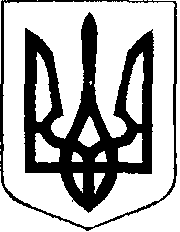                                                У К Р А Ї Н А            Жовківська міська рада      проект  Жовківського району Львівської області	54-а сесія VIІ-го демократичного скликання 				         РІШЕННЯВід                              2020р.    № ______  Про надання дозволу ОСББ « На Львівській 74» на розробку  детального планутериторії земельної ділянки  для обслуговування багатоквартирного будинку по вул. Львівській, 74в м.Жовкві.            Розглянувши заяву ОСББ «На Львівській 74»  та долучені документи,  керуючись  ст.ст. 12, 39 Земельного Кодексу України, ст.ст.19,24 Закону України «Про регулювання містобудівної діяльності», ст.31 Закону України “Про місцеве самоврядування в Україні”, Жовківська міська радаВ И Р І Ш И Л А:            1. Надати дозвіл об”єднанню співвласників багатоквартирного будинку на розробку  детального плану території земельної ділянки  для обслуговування багатоквартирного будинку по вул. Львівській, 74  в м.Жовкві, за кошти заявника.            2. Виконкому міської ради виступити замовником  детального планутериторії земельної ділянки в м.Жовква по вул. Львівській, 74 .            3. Контроль за виконанням даного рішення покласти на депутатську комісію з питань регулювання земельних відносин,архітектури  та будівництва.Міський голова                                                                Петро Вихопень                                                        